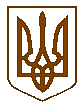 БУЧАНСЬКА     МІСЬКА      РАДАКИЇВСЬКОЇ ОБЛАСТІДВАДЦЯТЬ ВОСЬМА СЕСІЯ  СЬОМОГО  СКЛИКАННЯР  І   Ш   Е   Н   Н   Я« 27 »  квітня  2017 року 						       № 1274- 28 - VIIПро затвердження матеріалів «Детальний план території, орієнтовною площею 6,7 га, для розміщення багатоповерхової житлової забудови, закладів громадського призначення та охорони здоров’я в межах пішохідної алеї, вулиць Островського, Польова та Енергетиків в м. Буча Київської області»                         Розглянувши матеріали містобудівної документації «Детальний план території, орієнтовною площею 6,7 га, для розміщення багатоповерхової житлової забудови, закладів громадського призначення та охорони здоров’я в межах пішохідної алеї, вулиць Островського, Польова та Енергетиків в м. Буча Київської області», розроблені ФОП Коваленко Н.І., виходячи з необхідності визначення планувальної організації та параметрів забудови  території, що розташована в м. Буча в межах вулиць Островського, Польова, Енергетиків, з метою  врегулювання питань існуючої містобудівної ситуації, інженерних мереж та схеми транспортного сполучення м. Буча, беручи до уваги протокол громадських слухань від 04.04.2017 р., протокол засідання архітектурно- містобудівної ради відділу містобудування та архітектури виконавчого комітету Бучанської міської ради від 19.04.2017 р., керуючись  Законом України «Про місцеве самоврядування в Україні», Законом  України «Про регулювання містобудівної  діяльності» та Законом України «Про основи містобудування»,  міська рада  ВИРІШИЛА:  Затвердити  матеріали «Детальний план території, орієнтовною площею 6,7 га, для розміщення багатоповерхової житлової забудови, закладів громадського призначення та охорони здоров’я в межах пішохідної алеї, вулиць Островського, Польова та Енергетиків в м. Буча Київської області», розроблені ФОП Коваленко Н.І.Міський голова                                                                                                    А.П. Федорук